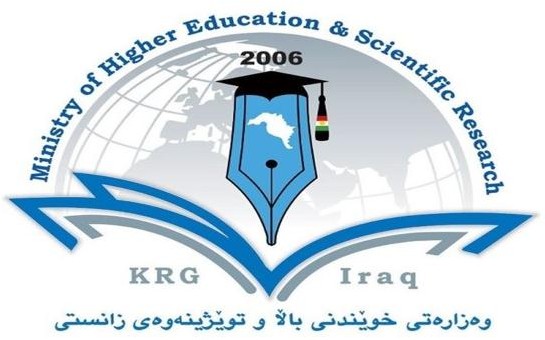 (COURSE BOOK)Selahaddin Üniversitesi Diller FakültesiTürk Dili Bölümü Selahaddin Üniversitesi Ders: Yeni Türk Edebiyatı Sınıf: Dördüncü SınıfDönem: BirinciÖğretim Üyesi: Dr. Ersan Haşim Mahmut SAKİ Eğitim-Öğretim Yılı: 2022-2023زانكۆى سه لاحه ددينكولێژى زمان  به شى زمانى توركىبابه ت: ئه ده بى توركى نۆىقۆناغ:    چواره م  - كورسى یه که ممامۆستاى بابه ت: د.أرسان هاشم محمود ساقىساڵى خوێندن: 2022-2023Course Book1. Course nameYeni Türk Edebiyatı2. Lecturer inchargeDr. Ersan Haşim MAHMUT ALSAKİ3. Department/CollegeTürk Dili Bölümü/ Diller Fakültesi4. Contacte-mail: arsan.mahmood@su.edu.krd5. Time (in hours)per weekFor example Theory: 2Practical:6. Office hoursAvailability of the lecturer to the student during the week7. Course code8. Teacher's academic profileAdı: Ersan Haşim Mahmut SAKİAkademik Derecesi: Dr. Öğretim Üyesi (Doktor) Selahaddin Üniversitesi- Diller FakültesiDiplomaları:Türk Dili ve Edebiyatı'nda Lisans (Koya Üniversitesi- Diller Fak.)Türk Dili ve Edebiyatı'nda yüksek lisans (Selçuk Üniversitesi- Edebiyat Fak.) 3- Türk Dili ve Edebiyatı'nda Doktora (Selçuk Üniversitesi- Edebiyat Fak.)9. KeywordsYeni Türk Edebiyatı, Tanzimat Dönemi, Servet-i Ati Dönemi10. Course overview:Dersle ilgili genel bir bakış:Yeni Türk Edebiyatı, yaklaşık 1860 yılından baĢlayarak günümüze kadar geçen süreci ve bu süreçte yer alan tüm sanatçılarla verdikleri ürünleri kapsamaktadır. Söz konusu sürecin uzunluğu bir yana sürekli gelişen dinamik bir niteliğe sahip olması da dikkat çekicidir. “Yeni Türk edebiyatına giriş” dendiğinde bu kadar uzun bir süreci kapsayan yeni Türk edebiyatının hangi aşamasının kastedildiği sorulduğunda şöyle bir cevap verilebilir: “Yeni Türk edebiyatına giriş” ifadesi, kronolojik olarak yeni Türk edebiyatının ilk aşamasını kapsayan Tanzimat Dönemini akla getirmektedir.10. Course overview:Dersle ilgili genel bir bakış:Yeni Türk Edebiyatı, yaklaşık 1860 yılından baĢlayarak günümüze kadar geçen süreci ve bu süreçte yer alan tüm sanatçılarla verdikleri ürünleri kapsamaktadır. Söz konusu sürecin uzunluğu bir yana sürekli gelişen dinamik bir niteliğe sahip olması da dikkat çekicidir. “Yeni Türk edebiyatına giriş” dendiğinde bu kadar uzun bir süreci kapsayan yeni Türk edebiyatının hangi aşamasının kastedildiği sorulduğunda şöyle bir cevap verilebilir: “Yeni Türk edebiyatına giriş” ifadesi, kronolojik olarak yeni Türk edebiyatının ilk aşamasını kapsayan Tanzimat Dönemini akla getirmektedir.11-Dersin amacı:Yeni Türk Edebiyatının yüzyıllara göre gelişim çizgisi ve özelliklerinin, dönemin önde gelen şairlerinin şiirlerinden hareketle öğretilmesi, Türk edebiyatının gelişim süreci hakkında örneklere dayalı sağlam bilgi sahibi olmak.11-Dersin amacı:Yeni Türk Edebiyatının yüzyıllara göre gelişim çizgisi ve özelliklerinin, dönemin önde gelen şairlerinin şiirlerinden hareketle öğretilmesi, Türk edebiyatının gelişim süreci hakkında örneklere dayalı sağlam bilgi sahibi olmak.20. Öğrencinin yükümlülükleriBu ders teorik olduğu için öğrencilerin her zaman derste bulunmalar ve takip etmeleri gerekmektedir. Öğrenciler teorik sınavlara katılmaları şarttır ayrıca istenilen hem günlük hem de yıllık ödevleri ve araştırmaları da hazırlamak zorundadır.20. Öğrencinin yükümlülükleriBu ders teorik olduğu için öğrencilerin her zaman derste bulunmalar ve takip etmeleri gerekmektedir. Öğrenciler teorik sınavlara katılmaları şarttır ayrıca istenilen hem günlük hem de yıllık ödevleri ve araştırmaları da hazırlamak zorundadır.13. Dersin şekli ve yöntemi-Her sene başı öğrenciler için bu sene içerisinde okunulacak konular özetçe anlatılır.-Dersler daha çok Yeni Türk edebiyatıyla ilgilidir.- Derste daha çok çağdaş yöntem kullanılır. Öğrencilere her şeyi detaylı bir şekilde sunum şeklinde anlatmak13. Dersin şekli ve yöntemi-Her sene başı öğrenciler için bu sene içerisinde okunulacak konular özetçe anlatılır.-Dersler daha çok Yeni Türk edebiyatıyla ilgilidir.- Derste daha çok çağdaş yöntem kullanılır. Öğrencilere her şeyi detaylı bir şekilde sunum şeklinde anlatmak14- Sınav şekli:Bu dersin sınavı teorik yapılıyor. Öğrencilerin okudukları konular hakkında sorular soruluyor. Sorulara örnek verirsek şu şekilde olur:S1: A- Fecr-i Ati Dönemin özelliklerini sayınız?B- Fecr-i Ati Döneminde şiir hakkında bilgi veriniz?C- Milli  Döneminde hikaye hakkında bilgi veriniz?S2:A- Cumhuriyet  Dönemin özelliklerini sayınız?B- Milli edebiyatı Döneminde Şiir hakkında bilgi veriniz?14- Sınav şekli:Bu dersin sınavı teorik yapılıyor. Öğrencilerin okudukları konular hakkında sorular soruluyor. Sorulara örnek verirsek şu şekilde olur:S1: A- Fecr-i Ati Dönemin özelliklerini sayınız?B- Fecr-i Ati Döneminde şiir hakkında bilgi veriniz?C- Milli  Döneminde hikaye hakkında bilgi veriniz?S2:A- Cumhuriyet  Dönemin özelliklerini sayınız?B- Milli edebiyatı Döneminde Şiir hakkında bilgi veriniz?15-Bu dersin asıl amacı öğrencinin ufkunu, hafızasını ve düşüncesini geliştirmek ve ilerisi için topluma yararlı bir birey olarak sunmaktır.15-Bu dersin asıl amacı öğrencinin ufkunu, hafızasını ve düşüncesini geliştirmek ve ilerisi için topluma yararlı bir birey olarak sunmaktır.Course Reading List and References:KaynaklarRamazan Korkmaz- Yeni Türk Edebiyatı El KitabıRamazan Korkmaz- Yeni Türk Edebiyatı El Kitabı 1 3- Ramazan Korkmaz- Yeni Türk Edebiyatı El Kitabı 2 4- Ramazan Korkmaz- Yeni Türk Edebiyatı El Kitabı 3 5- Ramazan Korkmaz- Yeni Türk Edebiyatı El Kitabı 4 6- Ramazan Korkmaz- Yeni Türk Edebiyatı El Kitabı 5 7-   Özcan Bayrak-Yeni Türk Edebiyatı (şiir-Roman) I 8- Özcan Bayrak-Yeni Türk Edebiyatı (şiir-Roman) II 9- Mehmet Ünal- Yeni Türk Edebiyatı10- Kazım Yetiş – Yeni Türk Edebiyatı- Seçme Metinler 11- Oktay Yuvli-Modern Türk EdebiyatıZeynep Kerman- Yeni Türk Edebiyatı İncelemeleriMüslim Ergül- Serveti Fünundan Cumhuriyet'e Kadar Yeni Türk Edebiyatı 14- İnce Enginün- Yeni Türk Edebiyatı Serveti Fünundan Cumhuriyet'e15- Faith Sakallı- Yeni Türk EdebiyatıCourse Reading List and References:KaynaklarRamazan Korkmaz- Yeni Türk Edebiyatı El KitabıRamazan Korkmaz- Yeni Türk Edebiyatı El Kitabı 1 3- Ramazan Korkmaz- Yeni Türk Edebiyatı El Kitabı 2 4- Ramazan Korkmaz- Yeni Türk Edebiyatı El Kitabı 3 5- Ramazan Korkmaz- Yeni Türk Edebiyatı El Kitabı 4 6- Ramazan Korkmaz- Yeni Türk Edebiyatı El Kitabı 5 7-   Özcan Bayrak-Yeni Türk Edebiyatı (şiir-Roman) I 8- Özcan Bayrak-Yeni Türk Edebiyatı (şiir-Roman) II 9- Mehmet Ünal- Yeni Türk Edebiyatı10- Kazım Yetiş – Yeni Türk Edebiyatı- Seçme Metinler 11- Oktay Yuvli-Modern Türk EdebiyatıZeynep Kerman- Yeni Türk Edebiyatı İncelemeleriMüslim Ergül- Serveti Fünundan Cumhuriyet'e Kadar Yeni Türk Edebiyatı 14- İnce Enginün- Yeni Türk Edebiyatı Serveti Fünundan Cumhuriyet'e15- Faith Sakallı- Yeni Türk Edebiyatı17. The Topics:Lecturer's nameİlk olarak farklı öğrencilerin yeteneklerini keşetmek için çalışmakBirinci Hafta:FECR-İ ATİ EDEBİYATI (1909-1912)FECR-İ ATİ EDEBİYATI NIN OLUŞUMUİkinci Hafta:FECR-İ ATİ EDEBİYATI NIN ÖZELLİKLERİFECR-İ ATİ EDEBİYATINDA ŞİİR ANLAYIŞIÜçüncü Hafta:FECR-İ ATİ DÖNEMİNDE ROMAN VE HİKÂYEFECR-İ ATİ DÖNEMİNDE TİYATROFECR-İ ATİ’DE ÖĞRETİCİ METİNLER  Dördüncü Hafta:FECR-İ ATİ DÖNEMİN SANATÇILARIFECR-İ ATİ TOPLULUPUN DAĞILIŞI Beşinci Hafta: MİLLÎ EDEBİYAT DÖNEMİNTÜRK EDEBİYATI (1911–1923)MİLLÎ EDEBİYAT DÖNEMİN OLUŞUMUMİLLÎ EDEBİYAT DÖNEMİN ÖZELLİKLERİAltıncı Hafta:MİLLÎ EDEBİYAT DÖNEMİNDE ŞİİRİNİN ÖZELLİKLERİMİLLÎ EDEBİYAT DÖNEMİNDE HİKAYENİN ÖZELLİKLERİMİLLÎ EDEBİYAT DÖNEMİNDE ROMANYedinci Hafta:MİLLÎ EDEBİYAT DÖNEMİNDE TİYATROMİLLÎ EDEBİYAT DÖNEMİNDE ÖĞRETİCİ METİNLERSekizinci Hafta:BEŞ HECECİLERBEŞ HECECİLERİN ŞİİR ANLAYIŞI VE ÖZELLİKLERİBEŞ HECECİLEREN ŞİİR ÖRNEKLERİDokuzuncu Hafta:CUMHURİYET DÖNEMİ TÜRK EDEBİYATICUMHURİYET DÖNEMİ TÜRK EDEBİYATININ OLUŞUMUCUMHURİYET DÖNEMİ TÜRK EDEBİYATININ ÖZELLİKLERİOnuncu Hafta:CUMHURİYET DÖNEMİNDE ÖĞRETİCİ METİNLERCUMHURİYET DÖNEMİNDE ÖĞRETİCİ METİNLERİN SANAÇTILARI   On birinci Hafta:CUMHURİYET DÖNEMİ TÜRK EDEBİYATINDA HAİKAYE VE ROMANYEDİ MEŞALECİLER TOPLULĞUYEDİ MEŞALECİLERİN ÖZELLİKLERİYEDİ MEŞALECİLER TOPLULUĞUN SANATÇILARIOn ikinci Hafta:HİSARCILAR (HİSAR AKIMI)HİSARCILARIN ÖZELLİKLERİHİSARCILARIN ÖNEMLİ ŞAİRLERİOn üçüncü Hafta:GARİPÇİLER (BİRİNCİ YENİCİLER) AKIMIGARİPÇİLER (BİRİNCİ YENİCİLER) AKIMININ ÖZELLİKLERİGARİPÇİLER TOPLULUĞUN SANATÇILARIOn dördüncü Hafta:MAVİCİLER (MAVİ AKIMI)MAVİCİLERİN ÖZELLİKLERİ VE ÖNEMLİ TEMSİCİLERİLecturer's name ex: (2 hrs)ex: 14/10/202118. Practical Topics (If there is any)In this section The lecturer shall write titles of all practical topics he/she is going to give during the term. This also includes a brief description of the objectives of each topic, date and time of the lectureLecturer's name ex: (3-4 hrs)ex: 14/10/202119. Sınavlar:Sınavlar klasik olacaktır ve her zaman pratik ve teorik olarak öğrencilerden sorular sorulur. Sınavlardan asıl amaç öğrencinin çalıştığı tüm alanlardan sormak olacaktır.19. Sınavlar:Sınavlar klasik olacaktır ve her zaman pratik ve teorik olarak öğrencilerden sorular sorulur. Sınavlardan asıl amaç öğrencinin çalıştığı tüm alanlardan sormak olacaktır.20. Extra notes:Here the lecturer shall write any note or comment that is not covered in this template and he/she wishes to enrich the course book with his/her valuable remarks.20. Extra notes:Here the lecturer shall write any note or comment that is not covered in this template and he/she wishes to enrich the course book with his/her valuable remarks.پێداچوونهوهی هاوهڵ                       review Peer 21.This course book has to be reviewed and signed by a peer. The peer approves the contents of your course book by writing few sentences in this section.(A peer is person who has enough knowledge about the subject you are teaching, he/she has to be a professor, assistant professor, a lecturer or an expert in the field of your subject).ئوم کۆرسبووکو دهبێت لوالیون ىاوهڵێکی ئوکادیمیووه سویر بکرێت و ناوهڕۆکی بابوتوکانی کۆرسوکو پوسوند بکات و جوند ووشویوک بنووسێت لوسورشیاوی ناوهڕۆکی کۆرسوکو و واژووی لوسور بکات.ىاوهڵ ئوو کوسویو کو زانیاری ىوبێت لوسور کۆرسوکو و دهبیت پلوی زانستی لو مامۆستا کومتر نوبێت.پێداچوونهوهی هاوهڵ                       review Peer 21.This course book has to be reviewed and signed by a peer. The peer approves the contents of your course book by writing few sentences in this section.(A peer is person who has enough knowledge about the subject you are teaching, he/she has to be a professor, assistant professor, a lecturer or an expert in the field of your subject).ئوم کۆرسبووکو دهبێت لوالیون ىاوهڵێکی ئوکادیمیووه سویر بکرێت و ناوهڕۆکی بابوتوکانی کۆرسوکو پوسوند بکات و جوند ووشویوک بنووسێت لوسورشیاوی ناوهڕۆکی کۆرسوکو و واژووی لوسور بکات.ىاوهڵ ئوو کوسویو کو زانیاری ىوبێت لوسور کۆرسوکو و دهبیت پلوی زانستی لو مامۆستا کومتر نوبێت.